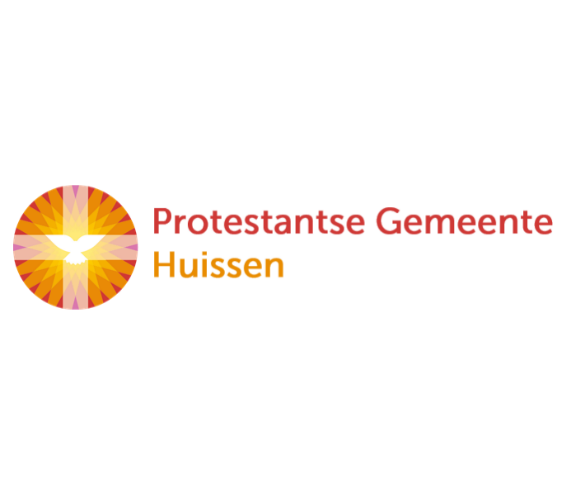 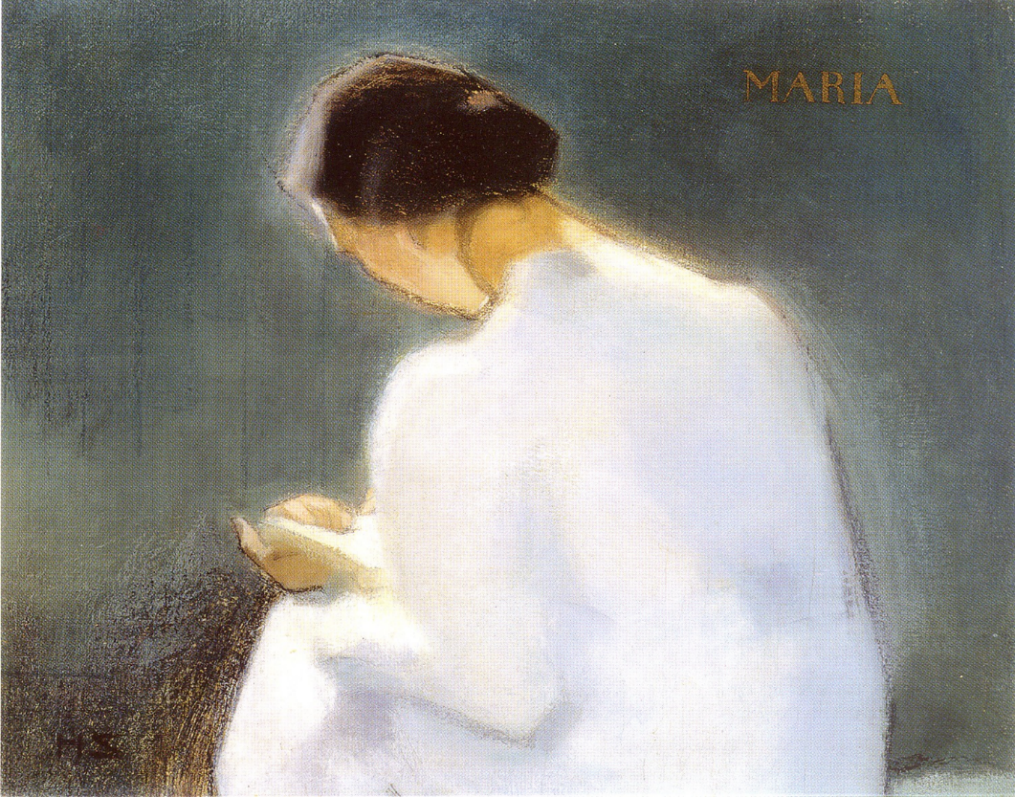 Afbeelding: Helene Schjerfbeck ( 1862-1946)  Maria  (1909)    Helsinki  		Voorganger: 	Ingrid de Zwart	( em. pred. Deventer)   		Organist:		Paul Ballhaus				
		Lector:		Joke van de Belt 		 	                                              **************In de Adventstijd is het stil in de kerk ; er is geen orgelspel 
De klok luidt 

Woord van welkom

Aansteken  Adventskaars 
  (we zingen daarbij het kaarsenlied, melodie Lied 444)
          	Een wereld vol van donker	wacht op een spoor van licht.	Vanuit de hemel vonkt er	een ster, een goed bericht.Wij zoeken naar een teken,een spoor van hoop, een kind.Het licht dat wij ontstekenzegt: hoor, wie zoekt, die vindt.(we gaan staan)Drempellied: Lied 284 ( 2x) 
 	Christus, Gij zijt het licht in ons leven!  	Levende vlam, doof niet meer uit,  	want in uw licht zien wij het licht. 	Christus, Gij zijt het licht in ons leven!  	Levende vlam, doof niet meer uit,  	want in uw licht zien wij elkaar.Begroeting 
 	
 v: 	Donker is onze wereld
 	en vaak duister ons hart
 	daarom blijven wij zoeken
 	het licht van uw ogen
 	de ogen van een kinda: 	God, bij mensen wilt U wonen	dat wij U ontvangen zullen -
 	zegen ons met liefde en licht
v:	Vrede voor jou , hier 
 	vrede voor jou , daar waar jij nu bent
 	vrede voor jou 
 	die om liefde komt en licht

a: 	Vrede van God voor de wereld. AmenAanvangslied 	Lied  463 vers 1, 2		1 Licht in onze ogen, 		redder uit de nacht,		geldt uw mededogen		nog wie u verwacht?		2 Als der mensen trooster		roepen wij U aan:		noem de namelozen 		met een nieuwe naam!                          			  (we gaan zitten)  De bloemschikking 
Johannes (figuur in blauw) is bij de Jordaan en 
                 doopt het volk van Israël (figuur in wit).
                         de zon gaat sterker stralen, meer licht.
                                Twee kaarsen branden nu.
Kyrielied  	Lied 463 vers  6, 7, 8 		6 Kyrie eleison,		dat Gij U erbarmt, 		onze kille koudemet uw licht verwamt 

7 Christe eleison, 		nog is niet verstomd		ons verlangend roepen		dat Gij spoedg kom!		8 Kyrie eleison,		wees genadig, Heer!		Breng ons naar de morgen		wacht niet langer meer! Lezing 		Lucas 1: 26-38 
Zingen	Acclamatie: Lied 458 A		Zuivere vlam, verdrijf met je licht		de angsten van ons hart 

Overweging

Lied 442	1 Op U mijn Heiland blijf ik hopen,
		verlos mij van mijn bange pijn.
		Zie, heel mijn hart staat voor U open
		en wil, o Heer, Uw tempel zijn.
		O Gij, wiens aard’ en hemel zingen,
		verkwik mij met Uw heil’ge gloed.
		Kom met Uw zachte glans doordringen,
		o zon van liefde, mijn gemoed.
		2 Vervul o Heiland, het verlangen,
		waarmee mijn hart Uw komst verbeidt.
		Ik wil in ootmoed U ontvangen,
		mijn ziel en zinnen zijn bereid.
		Blijf in Uw liefde mij bewaren,
		waar om mij heen de wereld woedt.
		O mocht ik Uwe troost ervaren,
		doe intocht Heer,  in mijn gemoed.
Collecte'Wat begon als een opvangcentrum voor weeskinderen na de genocide van 1994 in Rwanda, groeide uit tot een stevige organisatie voor kinderen en verzorgers, die te maken hebben met hiv en kinderen die geen veilig thuis hebben.'https://kerkinactie.protestantsekerk.nl/films-over-opvang-en-scholing-van/
Filmpje 2 van de site Gebeden – moment van stilte – Onze Vader
(we gaan staan)Slotlied 	Lied  462 vers  1, 2, 4, 6 		1 Zal er ooit een dag van vrede, 		zal er ooit bevrijding zijn		voor wie worden doodgezwegen		levenslang gebroken zijn? 		2 Zal er ooit een blijvend heden		vol van goede vrede zijn		waar geen pijn meer wordt geleden		en het leven nieuw zal zijn? 		4 Zie de sterren aan de hemel		waar het duister van de nacht		door hun schijnsel wordt verdreven		tot een nieuwe dag die lacht.		6 Zoals sterren mensen melden		dat geen nacht te donker is		zal een kind ons komen redden 		dat het licht der wereld is  
Zending en Zegen

   Gezongen vredesgroet “Friede sei mit der ganzen Welt”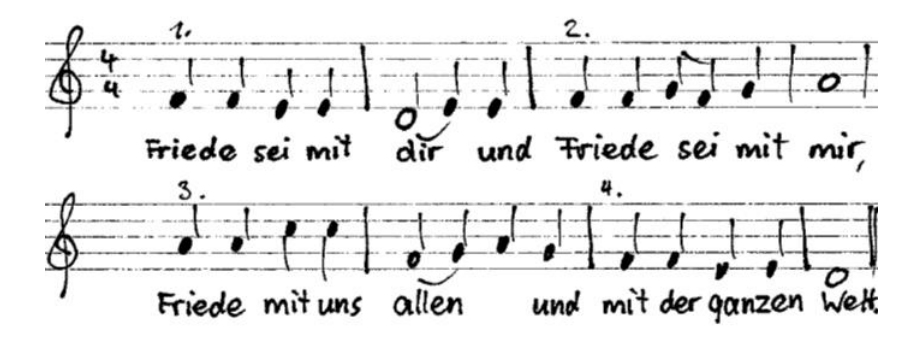 daarna samen uitgesproken zegen:Dat de liefde van God
onze dagen vult

dat het leven van Jezus
vrede legt in ons hart en onze handen

dat de Geest van God
ons blijft bewegen en blijft dragen
zo zegene ons de Vader, de Zoon en de Heilige Geest

AMEN 